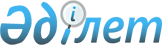 "Бас бостандығынан айыруға сотталғандармен тәрбие жұмысын жүргізу қағидасын бекіту туралы" Қазақстан Республикасы Ішкі істер министрінің 2014 жылғы 13 тамыздағы № 508 бұйрығына өзгерістер енгізу туралыҚазақстан Республикасы Ішкі істер министрінің 2022 жылғы 26 мамырдағы № 392 бұйрығы. Қазақстан Республикасының Әділет министрлігінде 2022 жылғы 27 мамырда № 28247 болып тіркелді
      ЗҚАИ-ның ескертпесі!
      Бұйрықтың қолданысқа енгізілу тәртібін 4-т. қараңыз.
      БҰЙЫРАМЫН:
      1. "Бас бостандығынан айыруға сотталғандармен тәрбие жұмысын жүргізу қағидасын бекіту туралы" Қазақстан Республикасы Ішкі істер министрінің 2014 жылғы 13 тамыздағы № 508 бұйрығына (Нормативтік құқықтық актілердің мемлекеттік тіркеу тізілімінде № 9729 болып тіркелген) мынадай өзгерістер енгізілсін:
      көрсетілген бұйрықпен бекітілген Бас бостандығынан айыруға сотталғандармен тәрбие жұмысын жүргізу қағидаларында:
      43-тармақ мынадай редакцияда жазылсын:
      "43. Мекеме әкімшілігі сотталғанның түзелуі мақсатында оның қоғамның толық құқылы мүшесі әлеуметтік мәртебесін қалпына келтіруіне, тәртіптің жалпыға бірдей қабылданған нормалары (қайта әлеуметтендіру) мен құқық нормалары негізінде қоғамда өз бетінше өмір сүруіне оралуына көмектеседі.
      Жаза мерзімін өтеуіне бір жыл қалған бас бостандығынан айыру түріндегі жазаны өтеп жатқан сотталғанға қатысты мекеме әкімшілігі жергiлiктi атқарушы органдармен бірлесіп әлеуметтік-құқықтық көмек көрсету нысанында қайта әлеуметтендіруді жүзеге асырады.
      Мекеме әкімшілігі бұл ретте сотталған адамға босатылғаннан кейін әлеуметтік бейімделу үшін қажет Қазақстан Республикасы Үкіметінің 2014 жылғы 23 қазандағы № 1131 қаулысымен бекітілген нысан бойынша әлеуметтік-құқықтық көмектің жеке бағдарламасын жасайды, ол сотталған адамның таңдаған тұрғылықты жері бойынша жергiлiктi атқарушы органдарға жіберіледі.
      Мекеменің орналасуы бойынша мекеме әкімшілігі жергiлiктi атқарушы органдармен бірлесіп әлеуметтік-құқықтық көмек көрсетудің жеке бағдарламасын іске асырады, ол сотталған босатылғаннан кейін екі жұмыс күні ішінде сотталғанның баратын жері бойынша жергiлiктi атқарушы органдарға жолданады.";
      50-тармақ мынадай редакцияда жазылсын:
      "50. Мекеме әкiмшiлiгi бас бостандығынан айыру мерзiмi аяқталғанға дейiн бір жылдан кешiктiрмей сотталған адамның таңдаған тұрғылықты жері бойынша облыстың, республикалық маңызы бар қаланың, астананың, ауданның, облыстық маңызы бар қаланың жергiлiктi атқарушы органдарын, ішкі істер органдарын және мекеменің орналасуы бойынша, сондай-ақ оның алдағы уақытта босатылатыны, оның тұрғын үйiнiң бар-жоғы, оның еңбекке қабiлеттілігi және алған мамандықтары туралы осы Қағидаларға 12-қосымшаға сәйкес нысан бойынша хабардар етеді.";
      62-тармақ мынадай редакцияда жазылсын:
      "62. Санитариялық-гигиеналық секция (бұдан әрі - СГС):
      1) сотталғандардың жеке гигиена және өндiрiстiк санитарияны сақтауына себепші болады;
      2) жасақтардың тұрғын, коммуналдық-тұрмыстық үй-жайларының және мекеме аумағының санитариялық жағдайын жақсарту бойынша мекемеде орналасқан медициналық ұйымның медицина қызметкерлерiмен бiрлесіп ұсыныстар енгізеді;
      3) санитариялық бюллетеньдер, қабырға газеттерiн шығарады және радио бағдарламаларын жүргізеді.";
      Бас бостандығынан айыруға сотталғандармен тәрбие жұмысын жүргізу қағидаларға 1-қосымша осы бұйрыққа қосымшаға сәйкес жаңа редакцияда жазылсын.
      2. Қазақстан Республикасы Ішкі істер министрлігінің Қылмыстық-атқару жүйесі комитеті Қазақстан Республикасының заңнамасында белгіленген тәртіпте:
      1) осы бұйрықты Қазақстан Республикасы Әділет министрлігінде мемлекеттік тіркеуді;
      2) осы бұйрықты Қазақстан Республикасы Ішкі істер министрлігінің интернет-ресурсына орналастыруды;
      3) осы бұйрықты мемлекеттік тіркегеннен кейін он жұмыс күні ішінде осы тармақтың 1) және 2) тармақшаларында көзделген іс-шаралардың орындалуы туралы мәліметтерді Қазақстан Республикасы Ішкі істер министрлігінің Заң департаментіне ұсынуды қамтамасыз етсін.
      3. Осы бұйрықтың орындалуын бақылау Қазақстан Республикасы Ішкі істер министрінің жетекшілік ететін орынбасарына жүктелсін.
      4. Осы бұйрық 2023 жылғы 1 қаңтардан бастап қолданысқа енгізілетін осы бұйрықтың 1-тармағының он үшінші абзацын қоспағанда, алғашқы ресми жарияланған күнінен кейін күнтізбелік он күн өткен соң қолданысқа енгізіледі. Сотталғанның жеке тәрбие жұмысын жүргiзу күнделігі
      Тегі __________________________________________________________________
      Аты __________________________________________________________________
      Әкесінің аты (ол болған кезде) ___________________________________________
      1. Сотталған туралы жалпы мәліметтер (жеке iс материалдарын талдау, қамауға алынғанадам туралы тергеушiнiң анықтамасы, карантиндегi адамды зерделеу  және т.б. негiзiндетолтырылады)  1. Туған күнi, айы, жылы, және туған жерi _____________________________________  2. Ұлты ___________________________________________________________________  3. Азаматтығы ____________________________________________________________  4. Сотталғанға дейiнгi тұрғылықты жерi _______________________________________  5. Отбасы жағдайы ________________________________________________________  6. Сотталғанға дейiнгi бiлiмi _________________________________________________  7. Сотталғанға дейiнгi кәсiбi (мамандығы) _____________________________________ _________________________________________________________________________  8. Қашан, қандай сотпен Қылмыстық кодекстің қандай бабы бойынша және қанша  мерзiмгесотталды _________________________________________________________  9. Қылмыстың қысқаша мазмұны және оған қатысы (егер материалдық шығын  келтiрiлсе,көлемi және т.б. көрсетiлсiн) _______________________________________ __________________________________________________________________________ __________________________________________________________________________  10. Жазалау мерзiмiнiң басталуы _____________________________________________  11. Жазалау мерзiмiнiң аяқталуы _____________________________________________  12. Жазаны өтеуден шартты түрде-мерзiмiнен бұрын босату және жазаның өтелмеген  бөлiгiнжазалаудың жеңiл түрiне ауыстыру және мекеме түрін өзгерту күні __________  13. Сотталғанды жазаны өтеудiң бiр жағдайынан басқасына ауыстыру күнi __________ __________________________________________________________________________  14. Соттылығы болғандығы туралы және босатылу негiздерi туралы мәлімет _________ __________________________________________________________________________  15. Денсаулық жағдайы және еңбекке жарамдылығы туралы медициналық қорытынды __________________________________________________________________________            (мекемеде орналасқан медициналық ұйымның бастығы толтырады) 16. Сотталған адамды сипаттайтын және онымен тәрбиелік-профилактикалық жұмыстыжүргізуде ескерілуі тиіс өзге де жағдайлар (тергеу органының анықтамасы, сотталғанғадейiнгi жұмыс орны берген мiнездеме негiзiнде) ____________________________ __________________________________________________________________________  17. Туысқандары туралы мәлiметтер (аты-жөнi, туысқандық дәрежесi, тұрғылықты  мекен-жайы және т.б.)__________________________________________________________________________ __________________________________________________________________________  18. Сотталған адамның жеке психологиялық ерекшелiктерi, жұмыс істеуіне ұсынымдар____________________________________________________________________________________________________________________________________________________                         (психолог толтырады)19. Мекеменің карантин бөлiмшесіндегi сотталғандармен сабақ жүргізудің кешенді үлгіжоспары
      Ескертпе:
      Жоспарға карантинде күн тәртібі аясында күнделікті өткiзiлетін дене-шынықтыру,бөлмелерді жинастыру, гигиеналық iс-шаралар және мәдени-бұқаралық жұмыстар(телехабарларды көру, әдебиет оқу, спорттық іс-шаралар өткізу және т.б.) сияқты тәрбиеліксипаттағы іс-шаралар енгізілмеген.
      Сотталғандармен жеке-тәрбие жұмысы әңгiмелесу, жеке психологиялық көмеккөрсету, кеңес беру және т.б. түрiнде өткiзiледi, олардың нәтижелері мекеменің жауаптықызметкерімен, жұмысшысымен жеке-тәрбие әңгiмелерін жүргiзу жазбасына енгізіледі.
      20. Көтермелеу шаралары
      21. Жазалау шаралары
      22. Берiлетiн демалыстарды есепке алу
      23. ЖТК (ОТК), мекеме комиссиясының шешiмдерi және ұсынымдары ______________
      __________________________________________________________________________
      __________________________________________________________________________
      __________________________________________________________________________
      24. Жеке-тәрбие әңгiмелерін жүргiзу жазбасы
      25. Босатылуға дайындау бойынша жұмыс нәтижелері ____________________________
      __________________________________________________________________________
      __________________________________________________________________________
      __________________________________________________________________________
      __________________________________________________________________________
      Ескертпе:
      Күнделiктi жүргiзу бойынша нұсқаулар
      1) күнделiк жасақ бастығында сақталады, оған күнделiктi жүргiзу жауапкершiлiгiжүктеледi;
      2) 18-тармақты карантин бөлiмшесінің психологы толтырады;
      3) сотталғандармен ЖТЖ күнделiгiне, сондай-ақ мекеме бастығымен, оныңорынбасарларымен және ЖТК (ОТК) мүшелерiмен жүргізілген әңгiмелер жазылады;
      4) 24-тармақты сотталғандарды жеке сұрақтар бойынша қабылдау нәтижесі жәнежүргізілген жеке әңгімелесулер бойынша жасақ бастығы, сондай-ақ мекеменің карантинбөлiмшесіндегi сотталғандармен сабақ жүргізудің кешенді үлгі жоспарына сәйкес мекеменіңжауапты қызметкері және ЖТК (ОТК) мүшелері толтырады;
      5) сотталғанды басқа мекемеге ауыстырғанда (босатқанда) күнделiк жеке iсiнетiркеледi, басқа жасаққа ауысқанда қабылдаған жасақ бастығына берiледi.
					© 2012. Қазақстан Республикасы Әділет министрлігінің «Қазақстан Республикасының Заңнама және құқықтық ақпарат институты» ШЖҚ РМК
				
                  Қазақстан Республикасының             Ішкі істер министрі 

М. Ахметжанов

      "КЕЛІСІЛДІ"Қазақстан РеспубликасыДенсаулық сақтау министрлігі 2022 жылғы "____" ___________
Қазақстан Республикасы
Ішкі істер министрінің
2022 жылғы 26 мамырдағы
№ 392 бұйрығына
қосымша
Бас бостандығынан айыруға
сотталғандармен тәрбие
жұмысын жүргізу
қағидаларына
1-қосымша
нысан
№
Мекемеге келген күнi, жасақ
Жасақ нөмiрi
Ауыстыру себептерi
№
Тақырып атауы
Сағат саны
Жауаптылар
1-күн
1-күн
1-күн
1-күн
1.
Сотталғандардың құқықтары мен міндеттері. Күн тәртібі. Мекеменің Ішкі тәртіптеме қағидалары. Мекеменің қызметі туралы бейне ролик көру.
2 сағат
Мекеме бастығы, орынбасарлары, карантин бөлімшесінің тәрбиешісі
2.
Мекемеде жасалған қылмыстар үшін сотталғандардың жауапкершілігі
1 сағат
Мекеме бастығының режим және жедел жұмыстар жөніндегі орынбасары
3.
Сотталғандардың мінез-құлық қағидалары. Сотталғандардың өзара және мекеме әкімшілігімен қарым-қатынасы
1 сағат
Мекеме бастығының тәрбие жұмысы жөніндегі орынбасары
4.
Сотталғандармен психодиагностикалық жұмыс
1 сағат
Психолог
5.
Сотталғандармен жеке-тәрбие жұмысы
1 сағат
Мекеме қызметкерлері
2-күн
2-күн
2-күн
2-күн
1.
Сотталғандардың денсаулығын анықтау бойынша жұмыс
1 сағат
Мекемеде орналасқан медициналық ұйымның бастығы, медицина қызметкерлерi
2.
Сотталғандармен психодиагностикалық жұмыс
3 сағат
Психолог
3.
Сотталғандармен жеке-тәрбие жұмысы
1 сағат
Мекеме қызметкерлері
3-күн
3-күн
3-күн
3-күн
1.
Жеке гигиена сақтаудың қажеттілігі, инфекциялық және жұқпалы аурулардың алдын алу
1 сағат
Мекемеде орналасқан медициналық ұйымның медицина қызметкерлерi
2.
Бастапқы кәсіби оқыту және кәсіби дайындық
2 сағат
Кәсіптік колледждің директоры
3.
Сотталғандармен жеке-тәрбие жұмысы
2 сағат
Мекеме қызметкерлері
4-күн
4-күн
4-күн
4-күн
1.
Мекемеде сотталғандардың еңбегін ұйымдастыру
1 сағат
Мекеме бастығының жалпы мәселелер жөніндегі орынбасары
2.
Сотталғандарды материалдық-тұрмыстық қамтамасыз ету. Мүлікті бүлдіргені үшін жауапкершілік
1 сағат
Тылдық қамтамасыз ету бөлімінің қызметкері
3.
Сотталғандардың білім деңгейін анықтау. Сотталғандардың пәндер бойынша білімдерін анықтау
3 сағат
Мектеп директоры, мұғалімдер
4.
Кітапхананы пайдалану тәртібі
1 сағат
Кітапханашы
5.
Сотталғандармен жеке-тәрбие жұмысы
1 сағат
Мекеме қызметкерлері
5-күн
5-күн
5-күн
5-күн
1.
Сотталғандармен психодиагностикалық жұмыс
5 сағат
Психолог
2.
Сотталғандармен жеке-тәрбие жұмысы
3 сағат
Мекеме қызметкерлері
6-күн
6-күн
6-күн
6-күн
1.
Жазаны өтеу жағдайларын дифференциялау (саралау)
2 сағат
Сотталғандар арасындағы тәрбие жұмысы бөлімінің бастығы
2.
Қылмыстық-атқару заңнамасының негізгі талаптары
2 сағат
Мекеме бастығының тәрбие жұмысы жөніндегі орынбасары
3.
Сотталғандармен жеке-тәрбие жұмысы
3 сағат
Мекеме қызметкерлері
7-күн
7-күн
7-күн
7-күн
1.
Шаруашылық күні. Карантин бөлімшесі үй-жайларын кешенді жинастыру
4 сағат
Карантин бөлімшесінің тәрбиешісі, Мекеме қызметкерлері
2.
Мәдени бағдарлама
2 сағат
Клуб меңгерушісі
3.
Сотталғандармен жеке-тәрбие жұмысы
2 сағат
Мекеме қызметкерлері
8-күн
8-күн
8-күн
8-күн
1.
Сотталғандарды жасақтарға комиссиялық бөлу
5 сағат
Мекеме комиссиясы
2.
Сотталғандармен жеке тәрбие жұмысы
1 сағат
Мекеме қызметкерлері
9-күн
9-күн
9-күн
9-күн
1.
Жасақ бастықтарының өз жасақтарына бөлінген сотталғандармен танысуы
5 сағат
Жасақ бастықтары
2.
Сотталғандарға бірыңғай педагогикалық талаптар
1 сағат
Сотталғандар арасындағы тәрбие жұмысы бөлімінің бастығы
3.
Сотталғандармен жеке-тәрбие жұмысы
2 сағат
ТМ қызметкерлері
10-күн
10-күн
10-күн
10-күн
1.
Ерікті ұйымдардың жұмысы
4 сағат
Мекеме бастығының тәрбие жұмысы жөніндегі орынбасары
2.
Хат жазу сағаты
1 сағат
Карантин тәрбиешісі
3.
Сотталғандармен жеке-тәрбие жұмысы
1 сағат
Мекеме қызметкерлері
11-күн
11-күн
11-күн
11-күн
1.
Клуб жұмысы. Көркем өнерпаздары
1 сағат
Клуб меңгерушісі
2.
Дене шынықтыру, спорт жұмыстары
2 сағат
Карантин тәрбиешісі
3.
Сотталғандардың кітапханаға жазылуы
1 сағат
Кітапханашы
4.
Сотталғандармен жеке-тәрбие жұмысы
2 сағат
Мекеме қызметкерлері
12-күн
12-күн
12-күн
12-күн
1.
Сотталғандармен психодиагностикалық жұмыс
5 сағат
Психолог
2
Сотталғандармен жеке-тәрбие жұмысы
3 сағат
Мекеме қызметкерлері
13-күн
13-күн
13-күн
13-күн
1.
Мекеменің түрін өзгерту және жазаны өтеуден босатылу
2 сағат
Арнайы есепке алу бөлімінің бастығы
2.
Босатылғаннан кейін тұрмыстық және еңбекке орналастыруды қажет ететін адамдарды анықтау
1 сағат
Еңбекке және тұрмыстық орналастыру жөніндегі аға инспектор
3.
Сотталғандардың жалақысы, оны есептеу және ұстап қалу тәртібі
2 сағат
Есепші
4.
Сотталғандармен жеке-тәрбие жұмысы
3 сағат
Мекеме қызметкерлері
14-күн
14-күн
14-күн
14-күн
1.
Жеке тәрбие жұмысын жүргізу күнделіктерін толтыру. Сотталғандармен жұмыс жасау жоспарын әзірлеу
5 сағат
Жасақ бастықтары, психолог, мұғалімдер
2.
Сотталғандармен жеке-тәрбие жұмысы
3 сағат
Мекеме қызметкерлері
15-күн
15-күн
15-күн
15-күн
1.
Сотталғандарды мекемемен таныстыру, сотталғандарды жасақтарға шығару
Жасақ бастықтары
Күні
Көтермелеу түрі
Көтермелеу себептері
Кім көтермеледі
Бұйрықтың, қаулының күні және №
Күні
Жазалау түрі
Жіберілген жазаланулары
Кім
жазалады
Бұйрықтың, қаулының күні және №
Өтелгені туралы белгі
№
Демалыс күні
Күндер саны
Демалыс
Түрі
Кеткен
мекен-жайы
Ескертпе
Күні
Қорытындылары бар әңгіменің жазбасы
Әңгімені кім өткізді
Ескертпе